ÆndringsoversigtDenne tabel bruges ifm. ændringer af dokumentet internt, hvorefter indholdet i tabellen slettes ved offentliggørelse af dokumentet ved f.eks. udbud. Herefter kan tabellen udnyttes ifm. ændring af dokument ift. kontraktgrundlag.Den ansvarlige for ændringen har til ansvar at udfylde alle kolonnerne i tabellen.Vejledning	1Klassifikationsklasser	1Identifikationstyper	1Egenskaber	2Klassifikation- og identifikationsliste (bilag)	3Klassifikation	5Identifikation	7Type-ID – ”%”	7Sammensat Type-ID – ”§”	9Produkt-ID – ”#”	11Sammensat Produkt-ID – ”-”	13Placerings-ID – ”+”	15Funktions-ID – ”=”	17Bilagsliste	19VejledningKlassifikationsklasserVed angivelse af klassifikationsklasse (klasse af objekter), anvendes topnoder udtrykt ved et bogstav i en firkantparentes ”[ ]”:Tabel  Klassifikationsklasser (topnoder)Versionen for den enkelte klassifikationsklasse er defineret i IKT-specifikationens afsnit 01.03 Klassifikationssystem .Topnoder anvendes, når der kan være tvivl om, hvilken klasse af objekter der identificeres. Det kan fx være tilfældet, hvis projektmaterialet eller –dokumentationen indeholder identifikation for flere klasser af objekter.IdentifikationstyperIdentifikationstyperne er en kode (angivet på forskellige måder, med forskellige behov), der entydigt adskiller et objekt fra andre objekter eller en gruppe af objekter fra andre grupper af objekter. Nedestående tabel er angivet i IKT-specifikationen , hvor IKT-specifikationen heraf definere hvilke identifikationstype(r) der skal benyttes på projektet. Disse er i IKT-specifikationen markeret med blå baggrund.Tabel  IdentifikationstyperNærmere information om af den enkelte identifikationstype er angivet i afsnittet; Identifikation.Adskillelse af niveauer – ”.”I Type-ID anvendes punktum ”.” som skilletegn mellem hovedtype (CCI MainType) og undertype (CCI SubType).I det Sammensatte Produkt-ID, det Sammensatte Type-ID, Placerings-ID’et og Funktions-ID’et anvendes punktum ”.” som skilletegn mellem de enkelte niveauer i strukturen. Kodeopbygningen X.Y.Z forstås som: Z er det objekt, der betragtes, samtidig med at Z er en del af Y, og Y er en del af X. Adskillelse af koder for ID’er – ”/”Såfremt der er behov for anvendelse af mere end én klassifikationskode for den enkelte identifikationstype, angives dette med et skråtegn ”/”. Anvendes f.eks. ved Placerings-ID’et.EgenskaberHerunder er egenskaber i forbindelse med klassifikation og identifikation oplistet, ydermere hvilke klassifikationsklasser den enkelte egenskab skal anvendes ved.Tabel  Egenskaber på forekomst niveauTabel  Egenskaber på type niveauKlassifikation- og identifikationsliste (bilag)Her angives hvordan bilaget klassifikation- og identifikationsliste  skal aflæses og bruges.Det er vigtigt at forstå at listen ikke er identifikationslisten ikke er udtømmende, og at der på det enkelte projekt, i samarbejde med bygherre, kan suppleres med yderligere identifikationer – det er ikke muligt at angive yderligere klassifikationer, da dette er en fast del af CCI standarden.Klassifikation- og identifikationslisten er en tværgående liste, som både angiver klassifikationen og herunder (som underværdi) angives identifikationen (hovedtype-id’et).Klassifikationsniveauet er som angivet på billedet herunder, og med baggrundsfarven.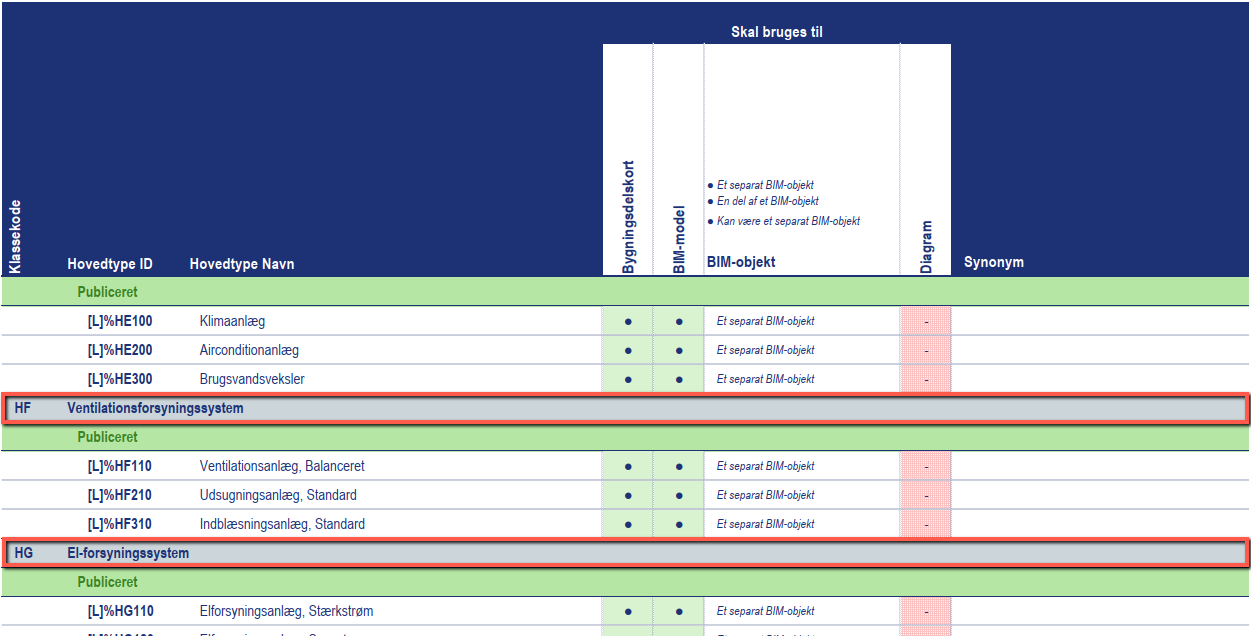 Identifikationsniveauet er som angivet herunder (angivet under den enkelte klassifikationskode/klassekode)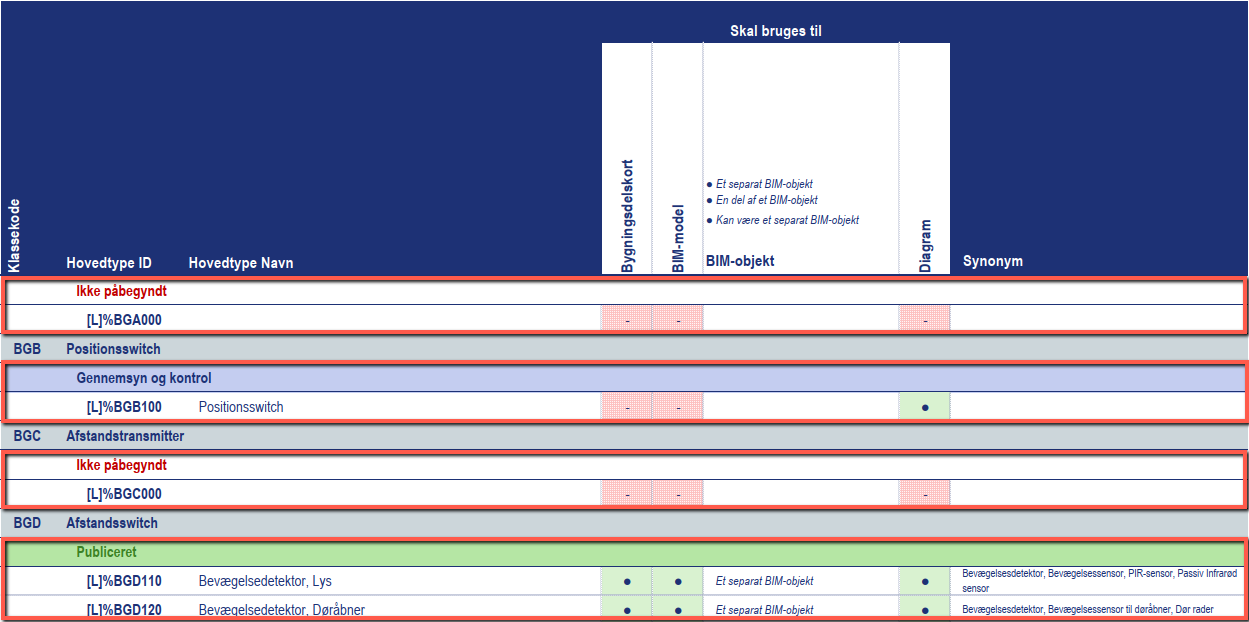 Hertil så er de enkelte identifikationskoder inddelt i status grupper, hvor kun publiceret identifikationskoder kan bruges ifm. projektetUd for den enkelte identifikationskode, er de angivet hvilket område den enkelte type skal bruges til:Bygningsdelskort; i forbindelse med aflevering af data til driftBIM-model; ved digital projekteringDiagram; ved diagrammer, da det nødvendigvis ikke er alle dele som modelleres som et BIM-objekt i BIM-modellen, men derimod angives i diagrammer (P&I diagram, kredsløbsdiagram mv.)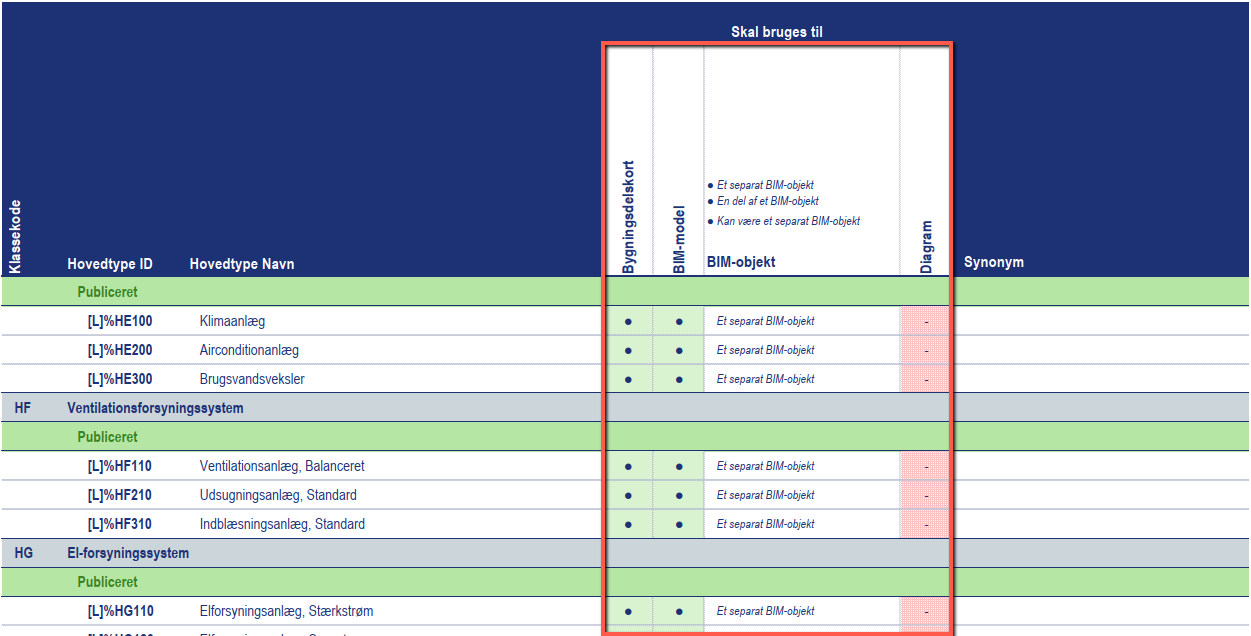 KlassifikationDefinitionKlassifikation er en kode på et, to eller tre bogstaver for at angive, hvilken klasse et objekt tilhører. For hvert bogstav af de tre, der udgør klassifikationskoden, defineres objektets iboende funktion tydeligere.RetningslinjerFølgende egenskaber skal anvendes og udfyldes i forbindelse med klassifikation:TopnodeKlasse versionKlassekode (heraf; Designet anvendelse, Aktuel anvendelse)Klassenavn (heraf; Designet anvendelse, Aktuel anvendelse)KlassifikationBygherres klassifikationsliste  skal benyttes, hvori bygherre har foruddefineret hvilke klassekoder der skal bruges til hhv. BIM-modeller, tilbudslister, udbudsbeskrivelser, tegninger og diagrammer.AnvendelseKlassifikation skal anvendes ved brug af én eller flere af følgende klassifikationsklasser (topnode), som er oplistet og markeret med blå baggrund herunder. Nærmere præcisering af klassifikationsklasserne for projektet er angivet i IKT-specifikationens afsnit 01.03 Klassifikationssystem :Ved brug af klassifikationsklassen [L] Bygningsdele, skal klassifikationen kun angives på teknisk system (2 bogstaver) og komponent niveau (3 bogstaver).Når f.eks. [L] Bygningsdele klassificeres efter den iboende funktion, kan man under ét f.eks. finde alle døre i et projekt. Det er, fordi der ikke er klasse- og definitionsmæssig forskel på, om det f.eks. er en ståldør eller en trædør. De kan begge klassificeres som ’Åbnende og lukkende adgangsgivende komponent primært for personer’.Hvis man ønsker at skelne mellem forskellige typer i sin BIM-model, gøres det vha. identifikationstypen; Type-ID, se afsnit Identifikation, Type-ID – ”%”.Eksempler på klassifikationDette er et eksempel på klassifikation af et undervisningsrum, som f.eks. har været designet som et møderum, men nu har ændret anvendelse.Heraf angives det er klassekoderne er af version R1 og at det er angivet som et fysisk rum [B].Dette er et eksempel på klassifikation af en Dobbeltrettet skydedørdør.Heraf angives det er klassekoderne er af version R1 og at det er angivet som en bygningsdel [L].Dette er et eksempel på klassifikation af et balanceret ventilationsanlæg.Heraf angives det er klassekoderne er af version R1 og at det er angivet som en bygningsdel [L].Dette er et eksempel på klassifikation af en sandfangsbrønd.Heraf angives det er klassekoderne er af version R1 og at det er angivet som en bygningsdel [L].IdentifikationType-ID – ”%”DefinitionIdentificerer en projektspecifik gruppe af objekter inden for samme klasse.RetningslinjerFølgende egenskaber, ud over egenskaberne for klassifikationen, skal anvendes og udfyldes i forbindelse med identifikation med Type-ID:Hovedtype-IDHovedtype navnUndertype-IDUndertype navnType-IDTypenavnType-ID’et skal være unikt på det enkelte projekt (Type ID’et må ikke angive flere forskellige typer med samme ID), og aftale ift. koordinering defineres i IKT-specifikationen afsnit 01.04 .Type-ID’et opdeles i hhv. en hovedtype (CCI MainType) og undertype (CCI SubType).Bygherres identifikationsliste skal benyttes, hvori bygherre har foruddefineret hovedtypen (CCI MainType), hvorefter rådgiver skal definere undertypen (CCI SubType).AnvendelseType-ID skal anvendes ved brug af én eller flere af følgende klassifikationsklasser (topnode). Tabel  Klassifikationsklasse der anvendes ved Type-ID (topnode)Nærmere præcisering af klassifikationsklasserne for projektet er angivet i IKT-specifikationens afsnit 01.03 Klassifikationssystem:Kan f.eks. anvendes til:BIM-modellerTilbudslisterUdbudsbeskrivelser, projektdokumentationTegningerDiagrammerEksempler på identifikation med Type-IDHerover er et eksempel på opdelingen af Type-ID’et, hvor eksemplerne herunder angiver alle egenskaber (parametre) der skal til for at udfylde Type-ID’et korrekt.Dette er et eksempel på identifikation af et offentligt tilgængeligt handikap toiletDette er et eksempel på identifikation af en dobbeltrettet skydedør.Sammensat Type-ID – ”§”DefinitionIdentificerer en projektspecifik gruppe af objekter inden for samme klasse som en del af en projektspecifik gruppe af objekter inden for samme klasse.RetningslinjerFølgende egenskaber, ud over egenskaberne for klassifikationen, skal anvendes og udfyldes i forbindelse med identifikation med Sammensat Type-ID:Sammensat Type-IDAnvendelseSammensat Type-ID skal anvendes ved brug af én eller flere af følgende klassifikationsklasser (topnode).Tabel  Klassifikationsklasser der anvendes ved Sammensat Type-ID (topnode)Det Sammensatte type-ID kan anvendes til at gruppere objekter i en gruppe af objekter til et projektspecifikt formål. Projektspecifikke formål kan f.eks. være: En standardiseret type af bygningsdele, der indgår i en anden standardiseret type af bygningsdele, fx i form af standardbyggevarer.Eksempler på identifikation med Sammensat Type-IDProdukt-ID – ”#”DefinitionIdentificerer et objekt betragtet som et selvstændigt objekt.RetningslinjerFølgende egenskaber, ud over egenskaberne for klassifikationen, skal anvendes og udfyldes i forbindelse med identifikation med Type-ID:Produkt-IDProdukt-ID’et skal være unikt på det enkelte projekt, og aftale ift. koordinering defineres i IKT-specifikationen afsnit 01.04 .Antal cifre i løbenummeret, som angivet efter klassekoden, koordineres og aftales mellem bygherre og rådgiver (Antallet er rådgiver- og projektafhængigt). Ved f.eks. valg af 2 cifre, skal det første løbenummer angives som 01, og ved valg af f.eks. 5 cifre skal det derimod angives som 00001.AnvendelseProdukt-ID skal anvendes ved brug af én eller flere af følgende klassifikationsklasser (topnode).Tabel  Klassifikationsklasser der anvendes ved Produkt-ID (topnode)Produkt-ID anvendes projektspecifikt til nummerering af objekter uden kendskab til eller behov for strukturering. Projektspecifikke formål kan f.eks. være: Identifikation af de enkelte bygningsdele inden for en klasse. Identifikation af de enkelte rum uden hensyntagen til klasse.Eksempler på identifikation med Produkt-IDHerover er et eksempel på opdelingen af Produkt-ID’et, hvor eksemplerne herunder angiver alle egenskaber (parametre) der skal til for at udfylde Produkt-ID’et korrekt.Dette er et eksempel på identifikation af et offentligt tilgængeligt handikap toiletI dette eksempel identificeres toilet nr. 125 i projektet, dette er uafhængigt af den enkelte type, og defineres ud fra klassekoden.Dette er et eksempel på identifikation af en dobbeltrettet skydedør.I dette eksempel identificeres dør nr. 1337 i projektet, dette er uafhængigt af den enkelte type, og defineres ud fra klassekoden.Sammensat Produkt-ID – ”-”DefinitionIdentificerer et objekt som en del af en fysisk helhed.RetningslinjerFølgende egenskaber, ud over egenskaberne for klassifikationen, skal anvendes og udfyldes i forbindelse med identifikation med Sammensat Produkt-ID:Sammensat Produkt-IDDer skal for de enkelte objekter anvendes samme nummerering, som anvendes ved Produkt-ID’et, således at der er en unik sammenhæng mellem et objekts Produkt-ID’s nummerering og den nummerering, der anvendes for objektet i det Sammensatte Produkt-ID.AnvendelseSammensat Produkt-ID skal anvendes ved brug af én eller flere af følgende klassifikationsklasser (topnode).Tabel  Klassifikationsklasser der anvendes ved Sammensat Produkt-ID (topnode)Det Sammensatte produkt-ID anvendes til at identificere objekter ved deres indbyrdes sammenhæng. Projektspecifikke formål kan f.eks. være: Identifikation af rum i forhold til fx bygværk og etage, når placeringen af rummet er kendt. Identifikation af bygningsdele i forhold til andre bygningsdele i et bygværk.Eksempler på identifikation med Sammensat Produkt-IDPlacerings-ID – ”+”DefinitionIdentificerer et sted eller placering for det enkelte objekt.RetningslinjerFølgende egenskaber, ud over egenskaberne for klassifikationen, skal anvendes og udfyldes i forbindelse med identifikation med Placerings-ID:Placerings-IDDet anvendte nummer refererer altid til et Produkt-ID. Dvs. der ikke kan refereres til placering i en type.AnvendelsePlacerings-ID skal anvendes ved brug af én eller flere af følgende klassifikationsklasser (topnode), som er oplistet og markeret med blå baggrund herunder:Tabel  Klassifikationsklasser der anvendes ved Placerings-ID (topnode)Placerings-ID kan fx anvendes til: Placering af en bygningsdel på en bygningsdel. Placering af en bygningsdel i et rum, en etage, et afsnit eller et bygværk. Placering af et brugsrum i et fysisk rum. Placering af et brugsrum i et brugsrum.Eksempler på identifikation med Placerings-IDFunktions-ID – ”=”DefinitionIdentificerer et objekt som en del af en funktionel helhed.RetningslinjerFølgende egenskaber, ud over egenskaberne for klassifikationen, skal anvendes og udfyldes i forbindelse med identifikation med Funktions-ID:Funktions-IDAnvendelseFunktions-ID skal anvendes ved brug af én eller flere af følgende klassifikationsklasser (topnode).Tabel  Klassifikationsklasser der anvendes ved Funktions-ID (topnode)Funktions-ID’et bruges til at identificere objekters funktionelle sammenhænge uafhængig af fysisk implementering. Projektspecifikke formål kan f.eks. være: Bygningsdele i forbindelse med prædesign og/eller systemdesign af funktionelle og tekniske systemer, f.eks. i form af procesdiagrammer og konstruktive systemer. Eksempler på identifikation med Funktions-IDNiveau 1:	Løbenummer der gør det nemt at differentiere mellem de forskellige systemer af samme funktion.Niveau 2:	Løbenummer der angiver antal af anlæg i den enkelte system.Niveau 3:	Løbenummer gør det enkelte komponent unikt i deres eget system, men også unikt ift. de ovenstående niveauer.For at holde overblik over Funktions-ID, og sikre at det enkelte Funktions-ID er unikt, kan det være relevant at oprette et opsamlingsdokument evt. i form af et Excel ark.Dette er et eksempel på identifikation af en temperaturtransmitter i et ventilationsanlægI dette eksempel identificeres temperatursender (Temperaturmåler) nr. 14 i projektet, dette er uafhængigt af den enkelte type, og defineres ud fra klassekoden. Denne temperaturtransmitter er nr. 1 i ventilationsanlæg nr. 1 og ventilationssystem nr. 2.DatoAnsvarligBeskrivelseReferenceBrugsrumFysisk rumBebyggelseMaterielBygværkAktørABCDEGBygningsdeleByggevareProcesEtageDokumentAfsnitLPRSUZType-IDSammensat Type-IDProdukt-IDSammensat Produkt-IDPlacerings-IDFunktions-ID%§#-+=EgenskabsnavnParameter navn[A] Brugsrum[B] Fysisk rum[D] Materiel[E] Bygværk[L] BygningsdelTopnodeCCITopnode●●●●●Klasse versionCCIClassCodeVersion●●●●●KlassekodeCCIClassCode●●●KlassenavnCCIClassName●●●Klassekode, Designet anvendelseCCIDesignedUseClassCode●●Klassenavn, Designet anvendelseCCIDesignedUseName●●Klassekode, Aktuel anvendelseCCIActualUseClassCode●●Klassenavn, Aktuel anvendelseCCIActualUseName●●KlassifikationCCIClassification●●●●●Produkt-IDCCISingleLevelID●●●●●Sammensat produkt-IDCCIMultiLevelID●●●Hovedtype-IDCCIMainTypeID●●●●●Hovedtype navnCCIMainTypeName●●●●●Undertype-IDCCISubTypeID●●●●●Undertype navnCCISubTypeName●●●●●Type-IDCCITypeID●●●●●TypenavnCCITypeName●●●●●Sammensat Type-IDCCIMultiLevelTypeID●●●Placerings-IDCCILocationID●●●●Funktions-IDCCIFunctionalID●EgenskabsnavnParameter navn[A] Brugsrum[B] Fysisk rum[D] Materiel[E] Bygværk[L] BygningsdelTopnodeCCITopnode[Type]●●●Klasse versionCCIClassCodeVersion[Type]●●●KlassekodeCCIClassCode[Type]●●●KlassenavnCCIClassName[Type]●●●KlassifikationCCIClassification[Type]●●●Hovedtype-IDCCIMainTypeID[Type]●●●Hovedtype navnCCIMainTypeName[Type]●●●Undertype-IDCCISubTypeID[Type]●●●Undertype navnCCISubTypeName[Type]●●●Type-IDCCITypeID[Type]●●●TypenavnCCITypeName[Type]●●●Ikke påbegyndtAngiver at der fra bygherres side ikke er taget stilling til identifikationsniveaet for den enkelte klassifikation.Under udarbejdelseAngiver at den enkelte identifikationskode er under udarbejdelse ved bygherre Gennemsyn og kontrolAngiver at den enkelte identifikationskode er til gennemsyn og kontrol ved bygherreGodkendtAngiver at den enkelte identifikationskode er godkendt ved bygherre, men mangler at blive publiceret i tilhørende projekt bilag.PubliceretAngiver at den enkelte identifikationskode er publiceret og kan bruges.Trukket tilbage/udgåetInternt brug ift. historikArkiveretInternt brug ift. historik-Angiver at den enkelte identifikationskode ikke skal bruges for det enkelte område, som angivet herover.●Angiver at den enkelte identifikationskode skal bruges for det enkelte område, som angivet herover.BrugsrumFysisk rumBebyggelseMaterielBygværkAktørABCDEGBygningsdeleByggevareProcesEtageDokumentAfsnitLPRSUZEgenskabsnavnParameter navnEksempelTopnodeCCITopnode[B]Klasse versionCCIClassCodeVersionR1Klassekode, Designet anvendelseCCIDesignedUseClassCodeBABKlassenavn, Designet anvendelseCCIDesignedUseNameMøderumKlassekode, Aktuel anvendelseCCIActualUseClassCodeBAEKlassenavn, Aktuel anvendelseCCIActualUseNameUndervisningsrumKlassifikationCCIClassification[CCI][B]BAE:UndervisningsrumEgenskabsnavnParameter navnEksempelTopnodeCCITopnode[Type][L]Klasse versionCCIClassCodeVersion[Type]R1KlassekodeCCIClassCode[Type]QQDKlassenavnCCIClassName[Type]DørKlassifikationCCIClassification[Type][CCI][L]QQD:DørEgenskabsnavnParameter navnEksempelTopnodeCCITopnode[Type][L]Klasse versionCCIClassCodeVersion[Type]R1KlassekodeCCIClassCode[Type]HFKlassenavnCCIClassName[Type]VentilationsforsyningssystemKlassifikationCCIClassification[Type][CCI][L]HF:VentilationsforsyningssystemEgenskabsnavnParameter navnEksempelTopnodeCCITopnode[Type][L]Klasse versionCCIClassCodeVersion[Type]R1KlassekodeCCIClassCode[Type]XNEKlassenavnCCIClassName[Type]Buffer-og-kæde koblerKlassifikationCCIClassification[Type][CCI][L]XNE:Buffer-og-kæde koblerXKlassifikationsklasser som anvendes i forbindelse med Type-IDXKlassifikationsklasserne som kan bruges til at understøtte det Type-ID.BrugsrumFysisk rumBebyggelseMaterielBygværkAktørABCDEGBygningsdeleByggevareProcesEtageDokumentAfsnitLPRSUZCCI TopnodeIdentifikationstypeCCI KlassekodeCCI MainType IDCCI SubType ID[L]%ULD311Angives og koordineres af rådgiverBygningsdelType IDSøjleStålsøjle, H-profil, HEA-søjlerKan f.eks. være dimensionen af HEA-søjlenEgenskabsnavnParameter navnEksempelTopnodeCCITopnode[B]Klasse versionCCIClassCodeVersionR1Klassekode, Designet anvendelseCCIDesignedUseClassCodeABAKlassenavn, Designet anvendelseCCIDesignedUseNameBadeværelseKlassekode, Aktuel anvendelseCCIActualUseClassCodeABBKlassenavn, Aktuel anvendelseCCIActualUseNameToiletKlassifikationCCIClassification[CCI][B]ABB:ToiletProdukt-IDCCISingleLevelID[B]#AAB0125Hovedtype-IDCCIMainTypeID[B]%ABB120Hovedtype navnCCIMainTypeNameOffentligt Toilet, HandikapUndertype-IDCCISubTypeID001Undertype navnCCISubTypeName*Type 1 (Defineres af rådgiver)Type-IDCCITypeID[B]%ABB120.001TypenavnCCITypeNameOffentligt Toilet, Handikap, *Type 1EgenskabsnavnParameter navnEksempelTopnodeCCITopnode[Type][L]Klasse versionCCIClassCodeVersion[Type]R1KlassekodeCCIClassCode[Type]QQCKlassenavnCCIClassName[Type]DørKlassifikationCCIClassification[Type][CCI][L]QQC:DørProdukt-IDCCISingleLevelID[L]#QQC01337Hovedtype-IDCCIMainTypeID[Type][L]%QQC620Hovedtype navnCCIMainTypeName[Type]Skydedør, DobbeltrettetUndertype-IDCCISubTypeID[Type]001Undertype navnCCISubTypeName[Type]*Type 1 (Defineres af rådgiver)Type-IDCCITypeID[Type][L]%QQC620.001TypenavnCCITypeName[Type]Skydedør, Dobbeltrettet, *Type 1XKlassifikationsklasser som anvendes i forbindelse med Sammensat Type-IDXKlassifikationsklasserne som kan bruges til at understøtte det Sammensatte Type-ID.BrugsrumFysisk rumBebyggelseMaterielBygværkAktørABCDEGBygningsdeleByggevareProcesEtageDokumentAfsnitLPRSUZXKlassifikationsklasser som anvendes i forbindelse med Produkt-IDXKlassifikationsklasserne som kan bruges til at understøtte det Produkt-ID.BrugsrumFysisk rumBebyggelseMaterielBygværkAktørABCDEGBygningsdeleByggevareProcesEtageDokumentAfsnitLPRSUZCCI TopnodeIdentifikationstypeCCI KlassekodeLøbenummer[L]#QQC01337BygningsdelProdukt-IDDørDette er et løbenummer, hvor der i det enkelte projekt ikke må være identiske produkt-ID’er.EgenskabsnavnParameter navnEksempelTopnodeCCITopnode[B]Klasse versionCCIClassCodeVersionR1Klassekode, Designet anvendelseCCIDesignedUseClassCodeABAKlassenavn, Designet anvendelseCCIDesignedUseNameBadeværelseKlassekode, Aktuel anvendelseCCIActualUseClassCodeABBKlassenavn, Aktuel anvendelseCCIActualUseNameToiletKlassifikationCCIClassification[CCI][B]AAB:ToiletProdukt-IDCCISingleLevelID[B]#ABB0125EgenskabsnavnParameter navnEksempelTopnodeCCITopnode[Type][L]Klasse versionCCIClassCodeVersion[Type]R1KlassekodeCCIClassCode[Type]QQCKlassenavnCCIClassName[Type]DørKlassifikationCCIClassification[Type][CCI][L]QQC:DørProdukt-IDCCISingleLevelID[L]#QQC01337XKlassifikationsklasser som anvendes i forbindelse med Sammensat Produkt-IDXKlassifikationsklasserne som kan bruges til at understøtte det Sammensatte Produkt-ID.BrugsrumFysisk rumBebyggelseMaterielBygværkAktørABCDEGBygningsdeleByggevareProcesEtageDokumentAfsnitLPRSUZXKlassifikationsklasser som anvendes i forbindelse med Placerings-IDXKlassifikationsklasserne som kan bruges til at understøtte Placerings-ID.BrugsrumFysisk rumBebyggelseMaterielBygværkAktørABCDEGBygningsdeleByggevareProcesEtageDokumentAfsnitLPRSUZXKlassifikationsklasser som anvendes i forbindelse med Funktions-IDXKlassifikationsklasserne som kan bruges til at understøtte Funktions-ID.BrugsrumFysisk rumBebyggelseMaterielBygværkAktørABCDEGBygningsdeleByggevareProcesEtageDokumentAfsnitLPRSUZCCI TopnodeIdentifikationstypeFunktions-ID kode[L]=J02.HF01.BTA001BygningsdelFunktions-IDDette genereres ud fra komponenters tilhørsforhold til et system – skal være unikt på tværs af alle projekter og bygninger. Niveau 1Funktionel systemNiveau 1Funktionel systemNiveau 2Teknisk systemNiveau 2Teknisk systemNiveau 3KomponentNiveau 3KomponentCCIKlassekodeLøbe-nummerSeparator symbolCCIKlassekodeLøbe-nummerSeparator symbolCCIKlassekodeLøbenummerJ02.HF01.BTA001Ventilationssystem nr. 02Ventilationssystem nr. 02Ventilationsanlæg nr. 01Ventilationsanlæg nr. 01Temperaturmåler nr. 001 i ventilationsanlæg nr. 01Temperaturmåler nr. 001 i ventilationsanlæg nr. 01EgenskabsnavnParameter navnEksempelTopnodeCCITopnode[Type][L]Klasse versionCCIClassCodeVersion[Type]R1KlassekodeCCIClassCode[Type]BTAKlassenavnCCIClassName[Type]TemperatursenderKlassifikationCCIClassification[Type][CCI][L]BTA:TemperatursenderProdukt-IDCCISingleLevelID[L]#BTA00014Hovedtype-IDCCIMainTypeID[Type][L]%BTA100Hovedtype navnCCIMainTypeName[Type]TemperaturmålerUndertype-IDCCISubTypeID[Type]1Undertype navnCCISubTypeName[Type]*Type 1 (Defineres af rådgiver)Type-IDCCITypeID[Type][L]%BTA100TypenavnCCITypeName[Type]Temperaturmåler-*Type 1Funktions-IDCCIFunktionalID[L]=J02.HF01.BTA001